Стоимость за один корень 79 рублейВ ящиках 1500 штук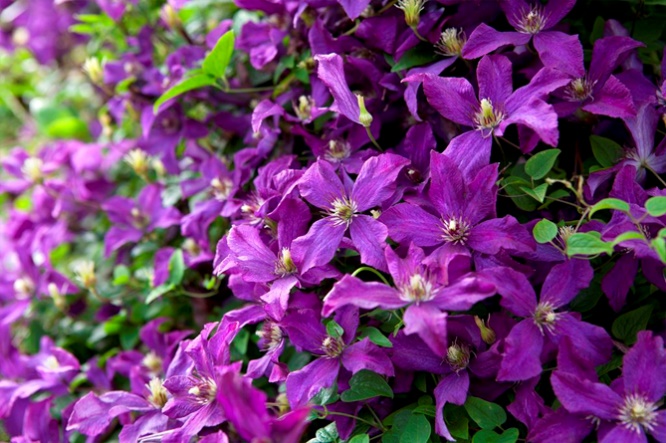 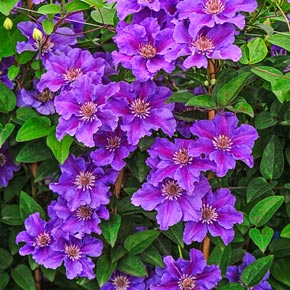 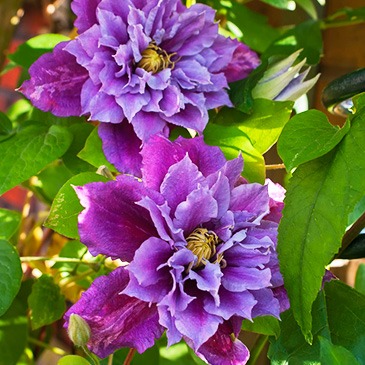 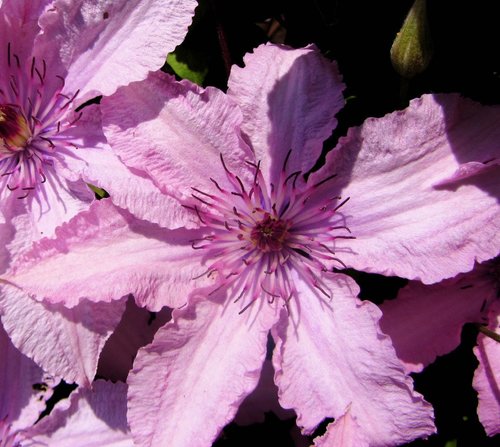 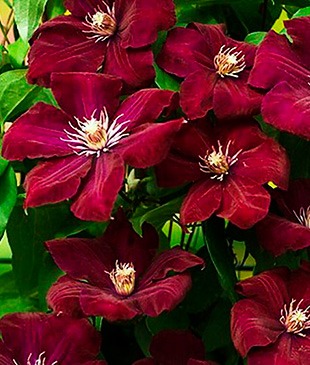 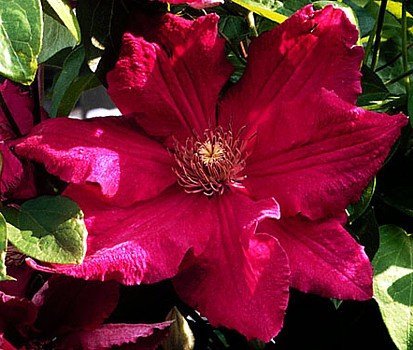 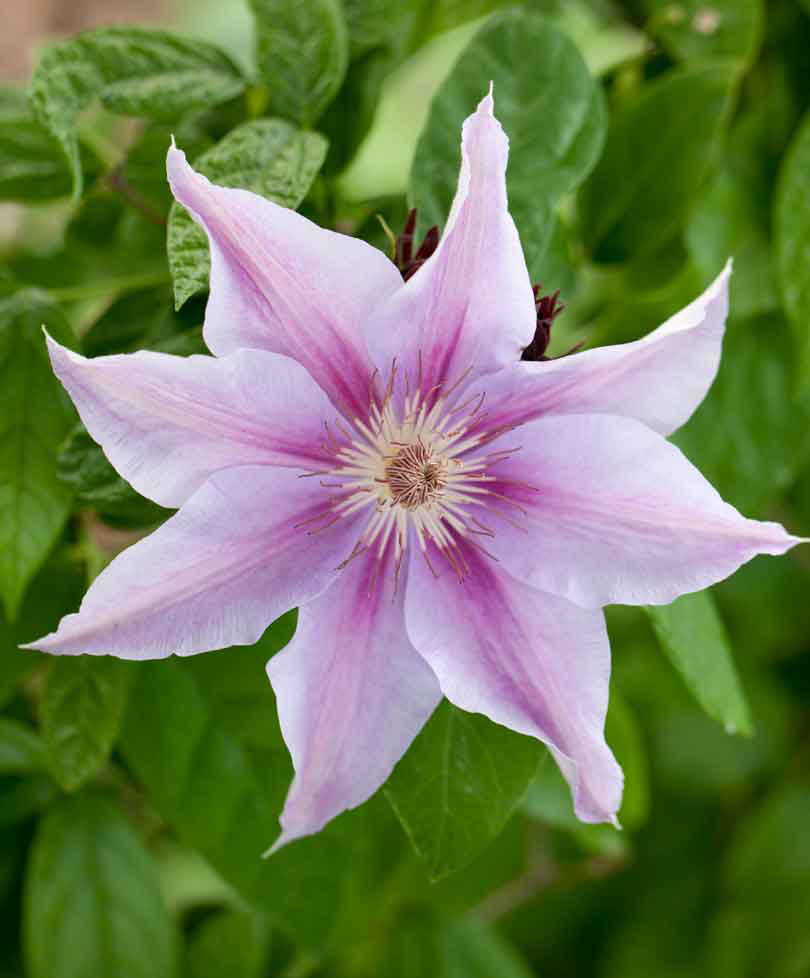 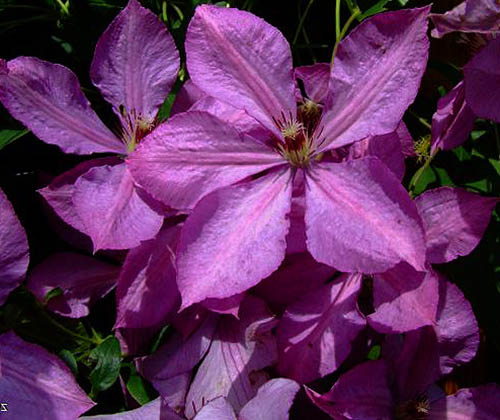 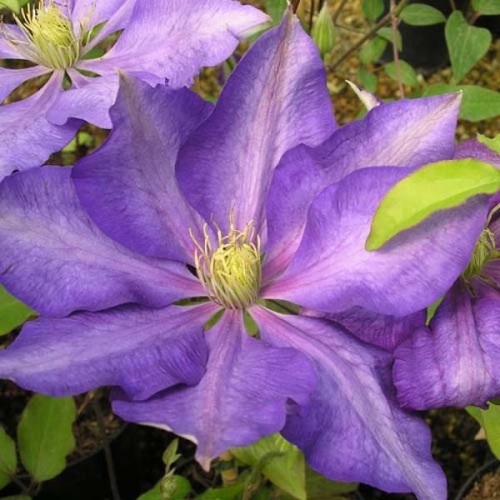 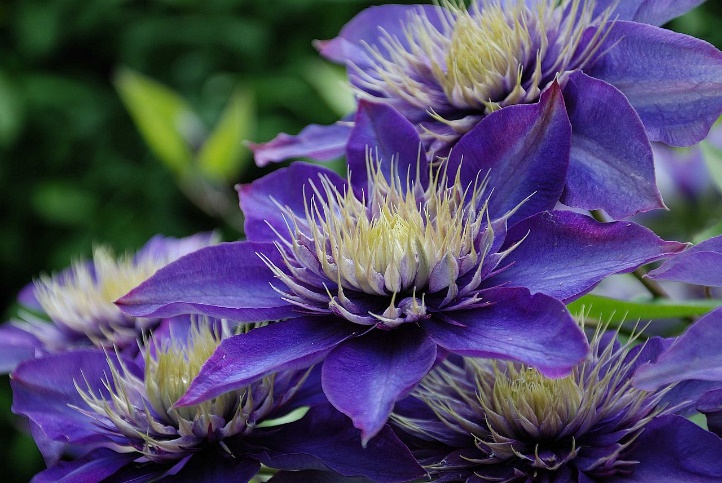 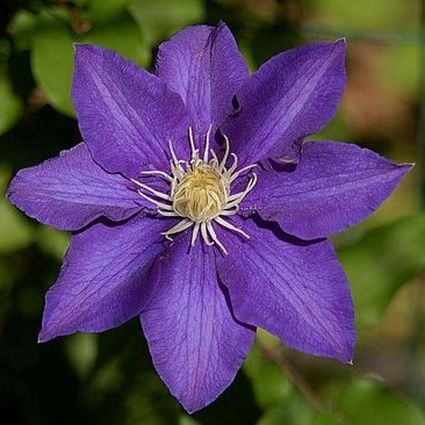 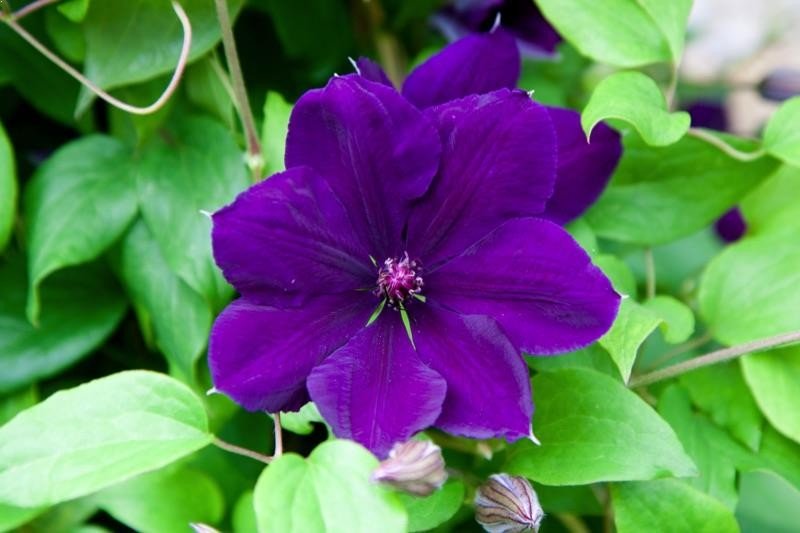 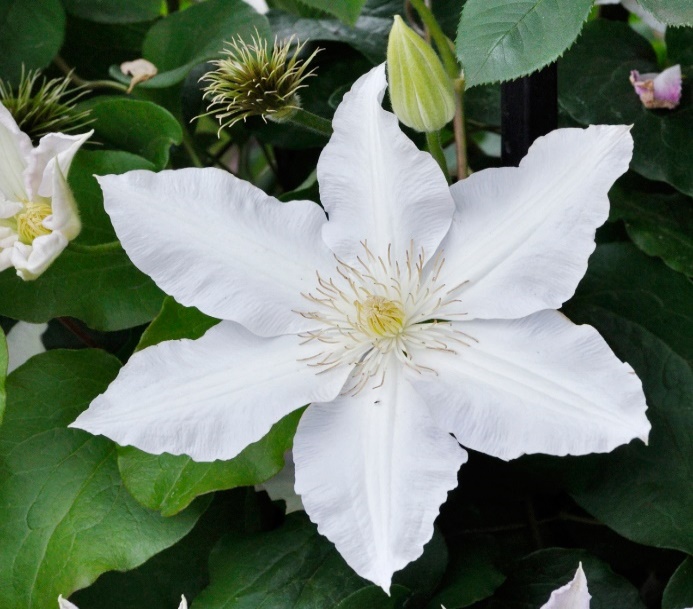 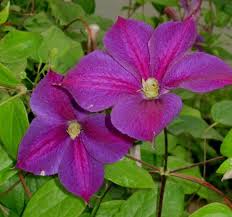 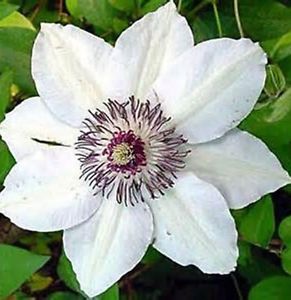 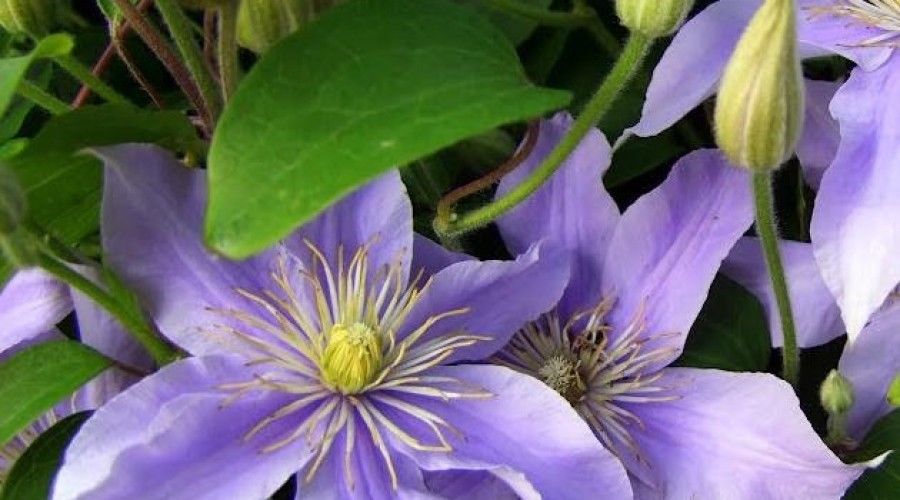 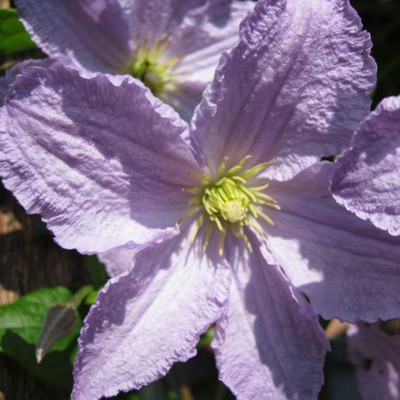 "ЕВРОФЛОРА""ЕВРОФЛОРА""ЕВРОФЛОРА""ЕВРОФЛОРА""ЕВРОФЛОРА"г. КРАСНОДАР2е отделение совхоза "Солнечный", 7/32е отделение совхоза "Солнечный", 7/32е отделение совхоза "Солнечный", 7/32е отделение совхоза "Солнечный", 7/3Тел. Факс: +7(861) 22 22 175Тел. Факс: +7(861) 22 22 175Тел. +79385131316, +79283345008, +79385159831,                            +79298247380Тел. +79385131316, +79283345008, +79385159831,                            +79298247380Тел. +79385131316, +79283345008, +79385159831,                            +79298247380Тел. +79385131316, +79283345008, +79385159831,                            +79298247380Тел. +79385131316, +79283345008, +79385159831,                            +79298247380                                       ПРАЙС- ЛИСТ                           НА КОРНИ КЛЕМАТИСОВ 2019г.                                       ПРАЙС- ЛИСТ                           НА КОРНИ КЛЕМАТИСОВ 2019г.                                       ПРАЙС- ЛИСТ                           НА КОРНИ КЛЕМАТИСОВ 2019г.                                       ПРАЙС- ЛИСТ                           НА КОРНИ КЛЕМАТИСОВ 2019г.                                       ПРАЙС- ЛИСТ                           НА КОРНИ КЛЕМАТИСОВ 2019г.                                       ПРАЙС- ЛИСТ                           НА КОРНИ КЛЕМАТИСОВ 2019г.                                       ПРАЙС- ЛИСТ                           НА КОРНИ КЛЕМАТИСОВ 2019г.Наименование*Цены ориентировочные и могут быть изменены без предварительного уведомления*Цены ориентировочные и могут быть изменены без предварительного уведомления*Цены ориентировочные и могут быть изменены без предварительного уведомления*Цены ориентировочные и могут быть изменены без предварительного уведомления*Цены ориентировочные и могут быть изменены без предварительного уведомления*Цены ориентировочные и могут быть изменены без предварительного уведомления*Претензии по качеству принимаются в течение пяти рабочих дней со дня получения товара*Претензии по качеству принимаются в течение пяти рабочих дней со дня получения товара*Претензии по качеству принимаются в течение пяти рабочих дней со дня получения товара*Претензии по качеству принимаются в течение пяти рабочих дней со дня получения товара*Претензии по качеству принимаются в течение пяти рабочих дней со дня получения товара*Претензии по качеству принимаются в течение пяти рабочих дней со дня получения товара*Данное предложение расчитано по курсу 1 евро = 76 руб.*Данное предложение расчитано по курсу 1 евро = 76 руб.*Данное предложение расчитано по курсу 1 евро = 76 руб.*Данное предложение расчитано по курсу 1 евро = 76 руб.*Данное предложение расчитано по курсу 1 евро = 76 руб.*Данное предложение расчитано по курсу 1 евро = 76 руб.ЛАТИНСКОЕ НАЗВАНИЕ:Clematis 'Polish Spirit'РУССКОЕ НАЗВАНИЕ:клематис 'Polish Spirit' (Полиш Спирит)ОКРАСКА ЦВЕТКОВ:голубовато-пурпурныеВЫСОТА РАСТЕНИЙ:3-4 mВЕЛИЧИНА ЦВЕТКОВ:средниеПЕРИОД ЦВЕТЕНИЯ:VI-XЛАТИНСКОЕ НАЗВАНИЕ:Clematis 'Ashva'РУССКОЕ НАЗВАНИЕ:клематис 'Ashva' ('Ашва')ОКРАСКА ЦВЕТКОВ:пурпурно-фиолетовая с красной полоскойВЫСОТА РАСТЕНИЙ:1,5-2 mВЕЛИЧИНА ЦВЕТКОВ:средниеПЕРИОД ЦВЕТЕНИЯ:VI-IXЛАТИНСКОЕ НАЗВАНИЕ:Clematis 'Piilu'РУССКОЕ НАЗВАНИЕ:клематис 'Piilu' (Пиилу)ОКРАСКА ЦВЕТКОВ:лилово-розовые, с тёмно-розовой полоскойВЫСОТА РАСТЕНИЙ:1,5 mВЕЛИЧИНА ЦВЕТКОВ:средниеПЕРИОД ЦВЕТЕНИЯ:VI-VII, IXЛАТИНСКОЕ НАЗВАНИЕ:Clematis 'Hagley Hybrid'РУССКОЕ НАЗВАНИЕ:клематис 'Hagley Hybrid' (Хегли Хибрид)ОКРАСКА ЦВЕТКОВ:светло-розовыеВЫСОТА РАСТЕНИЙ:2-3 mВЕЛИЧИНА ЦВЕТКОВ:средниеПЕРИОД ЦВЕТЕНИЯ:VI-IXЛАТИНСКОЕ НАЗВАНИЕ:Clematis 'Rouge Cardinal'РУССКОЕ НАЗВАНИЕ:клематис 'Rouge Cardinal' (Руж Кардинал)ОКРАСКА ЦВЕТКОВ:прурпурныеВЫСОТА РАСТЕНИЙ:2-3 mВЕЛИЧИНА ЦВЕТКОВ:большиеПЕРИОД ЦВЕТЕНИЯ:VI-VIIIЛАТИНСКОЕ НАЗВАНИЕ:Clematis 'Ernest Markham'РУССКОЕ НАЗВАНИЕ:клематис 'Ernest Markham' (Эрнест Маркхам)ОКРАСКА ЦВЕТКОВ:ярко-красныеВЫСОТА РАСТЕНИЙ:3-4 mВЕЛИЧИНА ЦВЕТКОВ:большиеПЕРИОД ЦВЕТЕНИЯ:VII-VIII, IXЛАТИНСКОЕ НАЗВАНИЕ:Clematis 'Jan Paweł II' JOHN PAUL IIРУССКОЕ НАЗВАНИЕ:клематис 'Jan Paweł II' JOHN PAUL II Иоанн Павел IIОКРАСКА ЦВЕТКОВ:алебастрово-белые, осенью с розовой полоскойВЫСОТА РАСТЕНИЙ:3-4 mВЕЛИЧИНА ЦВЕТКОВ:большиеПЕРИОД ЦВЕТЕНИЯ:VI-IXЛАТИНСКОЕ НАЗВАНИЕ:Clematis Margaret HuntРУССКОЕ НАЗВАНИЕ:клематис  Маргарет ХантОКРАСКА ЦВЕТКОВ:лавандово-розовых до лилово-розовыхВЫСОТА РАСТЕНИЙ:2,5-3 mВЕЛИЧИНА ЦВЕТКОВ:большиеПЕРИОД ЦВЕТЕНИЯ:VI-IXЛАТИНСКОЕ НАЗВАНИЕ:Clematis Dorothy WaltonРУССКОЕ НАЗВАНИЕ:Клематис 'Дороти Вальтон'ОКРАСКА ЦВЕТКОВ:розовато-лиловыми и с более темной полоской посередине лепестковВЫСОТА РАСТЕНИЙ:3-4 mВЕЛИЧИНА ЦВЕТКОВ:большиеПЕРИОД ЦВЕТЕНИЯ:VI-IXЛАТИНСКОЕ НАЗВАНИЕ:Clematis 'Multi Blue'РУССКОЕ НАЗВАНИЕ:клематис 'Multi Blue' (Мульти Блю)ОКРАСКА ЦВЕТКОВ:фиолетово-синие, всегда махровыеВЫСОТА РАСТЕНИЙ:2 mВЕЛИЧИНА ЦВЕТКОВ:средниеПЕРИОД ЦВЕТЕНИЯ:V-VIIIЛАТИНСКОЕ НАЗВАНИЕ:Clematis 'The President'РУССКОЕ НАЗВАНИЕ:клематис 'The President' (Президент)ОКРАСКА ЦВЕТКОВ:фиолетово-синиеВЫСОТА РАСТЕНИЙ:2-2,5 mВЕЛИЧИНА ЦВЕТКОВ:большиеПЕРИОД ЦВЕТЕНИЯ:V-VI, VII-IXЛАТИНСКОЕ НАЗВАНИЕ:Clematis 'Jackmanii'РУССКОЕ НАЗВАНИЕ:клематис 'Jackmanii' (Джекмани)ОКРАСКА ЦВЕТКОВ:фиолетово-синиеВЫСОТА РАСТЕНИЙ:3-4 mВЕЛИЧИНА ЦВЕТКОВ:средниеПЕРИОД ЦВЕТЕНИЯ:VI-IXЛАТИНСКОЕ НАЗВАНИЕ:Clematis 'Gladys Picard'РУССКОЕ НАЗВАНИЕ:клематис 'Gladys Picard' (Глейдис Пикард)ОКРАСКА ЦВЕТКОВ:фиолетово-розовыеВЫСОТА РАСТЕНИЙ:2-3 mВЕЛИЧИНА ЦВЕТКОВ:большиеПЕРИОД ЦВЕТЕНИЯ:V-VIЛАТИНСКОЕ НАЗВАНИЕ:Clematis 'Star of India'РУССКОЕ НАЗВАНИЕ:клематис 'Star of India' (Стар оф Индия)ОКРАСКА ЦВЕТКОВ:фиолетово-пурпурныеВЫСОТА РАСТЕНИЙ:3-4 mВЕЛИЧИНА ЦВЕТКОВ:средниеПЕРИОД ЦВЕТЕНИЯ:VI-IXЛАТИНСКОЕ НАЗВАНИЕ:Clematis Miss BatemanРУССКОЕ НАЗВАНИЕ: Мисс бейтман ОКРАСКА ЦВЕТКОВ:В окрасе лепестков доминирует молочный оттенок, который разбавляет бледно-лиловый перелив.ВЫСОТА РАСТЕНИЙ:2-3 mВЕЛИЧИНА ЦВЕТКОВ:КРУПНЫЕПЕРИОД ЦВЕТЕНИЯ:VI-IXЛАТИНСКОЕ НАЗВАНИЕ:Clematis Miss BatemanРУССКОЕ НАЗВАНИЕ: Мисс бейтман ОКРАСКА ЦВЕТКОВ:В окрасе лепестков доминирует молочный оттенок, который разбавляет бледно-лиловый перелив.ВЫСОТА РАСТЕНИЙ:2-3 mВЕЛИЧИНА ЦВЕТКОВ:КРУПНЫЕПЕРИОД ЦВЕТЕНИЯ:VI-IXЛАТИНСКОЕ НАЗВАНИЕ:Clematis 'Justa'РУССКОЕ НАЗВАНИЕ:клематис 'Justa' (Юста) Группа ВитицеллaОКРАСКА ЦВЕТКОВ:светло-голубовато-розовыеВЫСОТА РАСТЕНИЙ:1-1,5 mВЕЛИЧИНА ЦВЕТКОВ:средниеПЕРИОД ЦВЕТЕНИЯ:VI-IX